ACTA DE LA NOVENA SESIÓN ORDINARIACOMISIÓN EDILICIA PERMANENTE DE OBRAS PÚBLICAS, PLANEACIÓN URBANA Y REGULARIZACIÓN DE LA TENENCIA DE LA TIERRA EN COADYUVANCIA CON LA COMISION DE REGLAMENTOS1. BIENVENIDA.Buenas tardes a todos, bienvenidos a la novena sesión de la Comisión Edilicia Permanente de Obras Públicas, Planeación Urbana y Regularización de la Tenencia de la Tierra.1.1. ASISTENCIA Y DECLARACIÓN DE QUÓRUMPara poder dar inicio procederé a tomar lista de asistencia INTEGRANTES DE LA COMISIÓN:INTEGRANTES DE LA COMISIÓN COADYUVANTE:Declaro que tenemos Quórum legal.1.2. APROBACIÓN DEL ORDEN DEL DÍA:Lista de asistencia y declaración de Quórum legal. Aprobación del orden del día.Estudio, análisis y dictaminación de la reforma al Reglamento de Zonificación y de Control Territorial del municipio de Zapotlán el Grande, Jalisco.Asuntos varios.Clausura.¿Existe algún asunto vario para agregar en relación al orden del día? A lo que los regidores responden de manera negativa.Sentido del voto para la aprobación del orden del día:INTEGRANTES DE LA COMISIÓN COADYUVANTE:         Aprobado por unanimidad.En este momento de hace constar la llegada del Regidor Jesús Ramírez Sánchez.2. DESARROLLOEl siguiente punto del orden del día es el Estudio, análisis y dictaminación de la reforma al Reglamento de Zonificación y de Control Territorial del municipio de Zapotlán el Grande, Jalisco.Se reviso cada artículo, en forma individual de los que formaran parte de la reforma al reglamento de zonificación y control territorial del municipio de Zapotlán el grande, jalisco con la participación del presidente de la comisión edilicia permanente de obras públicas, planeación urbana y regularización de la tenencia de la tierra, así mismo de los regidores de las dos comisiones se fueron disipando todas sus dudas.Sentido del voto para la aprobación del Estudio, análisis y dictaminación de la reforma al Reglamento de Zonificación y de Control Territorial del municipio de Zapotlán el Grande, Jalisco.INTEGRANTES DE LA COMISIÓN COADYUVANTE:	Se aprueba por mayoría.3. CONCLUSIÓN.No habiendo ningún punto vario, los presentes se ponen de pie y siendo las 13 horas con 45 minutos del 08 de septiembre del 2022, se da por concluida esta octava sesión ordinaria de la Comisión Edilicia Permanente de Obras Públicas, Planeación Urbana y Regularización de la Tenencia de la Tierra y dictados los acuerdos aquí tomados. Muchas gracias.A T E N T A M E N T ECOMISIÓN EDILICIA PERMANENTE DE OBRAS PÚBLICAS, PLANEACIÓN URBANA Y REGULARIZACIÓN DE LA TENENCIA DE LA TIERRA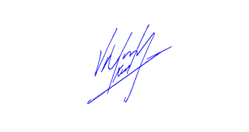  ____________________________________________REGIDOR VICTOR MANUEL MONROY RIVERAPRESIDENTE____________________________________________REGIDORA TANIA MAGDALENA BERNARDINO JUÁREZ VOCAL______________________________________REGIDORA MAGALI CASILLAS CONTRERAS,VOCALNOMBRE PRESENTEAUSENTESINDICO MAGALI CASILLAS CONTRERASREGIDORA TANIA MAGDALENA BERNARDINO JUÁREZREGIDOR PRESIDENTE VICTOR MANUEL MONROY RIVERANOMBRE CARGO DENTRO DE LA COMISIÓNFIRMASÍNDICO MAGALI CASILLAS CONTRERASPRESIDENTESi asistio.REGIDORA TANIA MAGDALENA BERNARDINO JUÁREZVOCALSi asistio.REGIDOR JORGE DE JESÚS JUÁREZ PARRAVOCALSi asistio.REGIDORA SARA MORENO RAMÍREZVOCALJUSTIFICANTEOF. 1105/2022REGIDORA BETSY MAGALY CAMPOS CORONAVOCALSi asistio.IntegranteCargoA favorEn contraSíndico Magali Casillas ContrerasVocalRegidora Tania Magdalena Bernardino JuárezVocalFrancisco Ignacio Carrillo GómezPresidenteNOMBRE CARGO DENTRO DE LA COMISIÓNFIRMASÍNDICO MAGALI CASILLAS CONTRERASPRESIDENTEA favorREGIDORA TANIA MAGDALENA BERNARDINO JUÁREZVOCALA favorREGIDOR JORGE DE JESÚS JUÁREZ PARRAVOCALA favorREGIDORA SARA MORENO RAMÍREZVOCALJUSTIFICANTEOF. 1105/2022REGIDORA BETSY MAGALY CAMPOS CORONAVOCALA favorIntegranteCargoA favorEn contraSíndico Magali Casillas ContrerasVocalRegidora Tania Magdalena Bernardino JuárezVocalFrancisco Ignacio Carrillo GómezPresidenteNOMBRE CARGO DENTRO DE LA COMISIÓNFIRMASÍNDICO MAGALI CASILLAS CONTRERASPRESIDENTEA favorREGIDORA TANIA MAGDALENA BERNARDINO JUÁREZVOCALA favorREGIDOR JORGE DE JESÚS JUÁREZ PARRAVOCALAfavorREGIDORA SARA MORENO RAMÍREZVOCALJUSTIFICANTEOF. 1105/2022REGIDORA BETSY MAGALY CAMPOS CORONAVOCALA favor